                                            August 14, 2022                                 Sunday Worship  Message  Special Message by Michele Sisson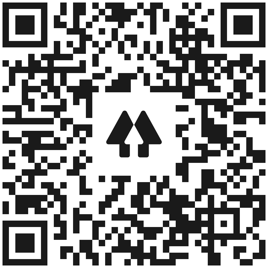                                                    Church Links                Website, sermon notes, music, giving, calendar   New World this week:        Mon. – Aug 15– 9:00a.m (zoom)– Mon. Morning Men         Mon. – Aug. 16- 9:30am Sit n Sew                          Tues. – Aug 16 – 9:30am – Bible Babes (Zoom)        Tues. & Thurs – Aug 16 & 18– 7:00p.m. – Yoga         Thurs – Aug 18 – (9:30am Zoom) - Pastor’s Bible Study         Thur. – Aug 18– 6:30pm – Worship Rehearsal     Thur. – Aug 18 - 6:30pm– Men’s Bible StudySunday Events:Aug. 14 –12:00   Spanish Sunday School                      Contact: Pastor ErendiraAug. 14– 5:00pm Montclair Upcoming CelebrationsSept. 11–Grandparents’ DaySept. 18- Back to School Blessing & CelebrationAltar Flowers The floral arrangement is placed by Michele Sisson to honor the memories of her grandmothers, Mary Jones and Harriet Garrett SissonCurrent Prayer Requests:Cary Davis, Doug Thompson, Charlie Smith, Liz Maxson, Betty Kollman, Nathan Simerly, Rick Arthur’s Sister Sharon,  Lyla Kehr, Becky Hays, Travis Horne, Zach Batiste, Jamie (Ginger Jennings son) who is in the hospital with COVID, Robert Allen (friend of Nathan Simerly), Lynda & Bob Brandon, Paula Leimer, Mike Schmiittinger , Dee LancasterPrayers for all those with COVID. Be safe everyone!